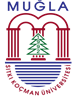 MUĞLA SITKI KOÇMAN ÜNİVERSİTESİFEN BİLİMLERİ ENSTİTÜSÜİŞ SAĞLIĞI VE GÜVENLİĞİ II. ÖĞRETİM TEZSİZ YÜKSEK LİSANS PROGRAMIDÖNEM PROJESİ KONU ve DANIŞMAN ATAMA FORMU Gönderen			   : 						          EABD BaşkanlığıÖğrencinin  Adı Soyadı		   : ……………………………………………………………………………….Öğrenci No.             		   : ………….……..Öğrencinin  Durumu		   :   EABD  Öğrencinin  Programı		   : II. Öğretim Tezsiz Yüksek Lisans   Mezun Olduğu Üniversite ve Bölümü: ………………………………………………………………………………..Programa Başladığı Yıl ve Dönemi    : 20.….   / 20.….  Ders Yılı ……………. Dönemi İlk Kayıt / Değişiklik		   : İlk atama          Değişiklik    ÖĞRENCİ TARAFINDAN DOLDURULACAKTIR.Yukarıda teklif ettiğim proje danışman tercihlerimin uygun olmadığı durumda, anabilim dalı kurulu tarafından belirlenecek başka bir öğretim üyesinin danışmanım olarak atanmasını da kabul ettiğimi beyan ederim.            Tarih									Öğrencinin İmzasıANABİLİM DALI TARAFINDAN DOLDURULACAKTIR.Adayın … 1. Danışman tercihi  uygundur ……			2. Danışman tercihi  uygundur ….EABDK tarafından tercih edilenlerin dışında atama yapılmıştır         EK:  EABD Kurul karar özetiÇALIŞMAK İSTEDİĞİ DÖNEM PROJESİNİN KONUSUPROJE DANIŞMANI ÖĞRETİM ÜYESİ TERCİHLERİ (Unvan, Ad Soyad)1. TERCİHİ2. TERCİHİPROJE DANIŞMANI ÖĞRETİM ÜYESİ TERCİHLERİ (Unvan, Ad Soyad)Atanan DanışmanınÜnvanı, Adı Soyadı:Danışmanlığı kabul ettiğine dair imzasıDanışmanın güncel danışmanlık yüküDanışmanın güncel danışmanlık yüküİş Sağlığı ve GüvenliğiEABD danışmanlık sayılarıY. LisansDoktoraY. LisansANABİLİM DALI KURULU KARARITarih:Toplantı no:Karar No:           TarihAnabilim Dalı Başkanı İmzası